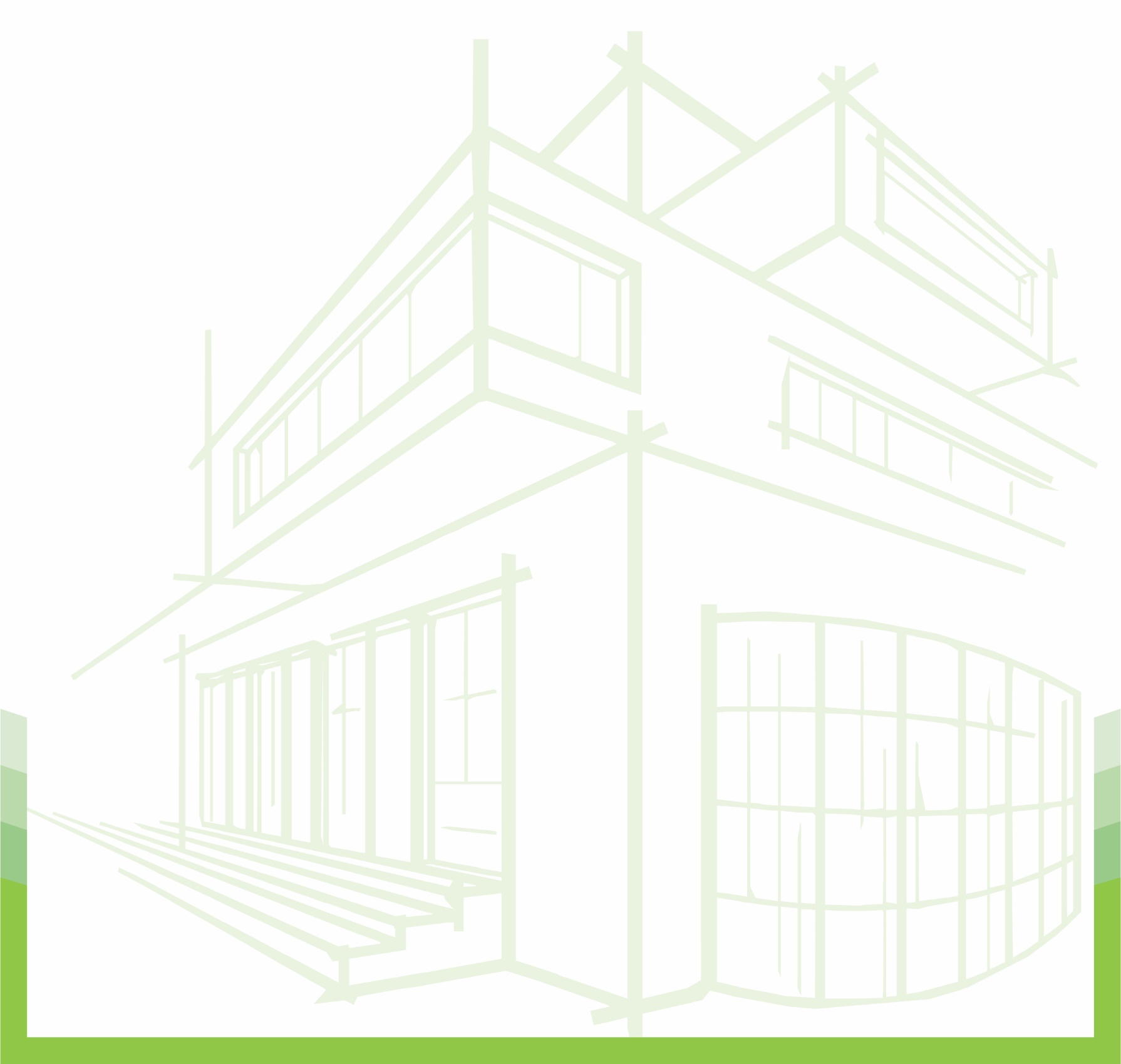 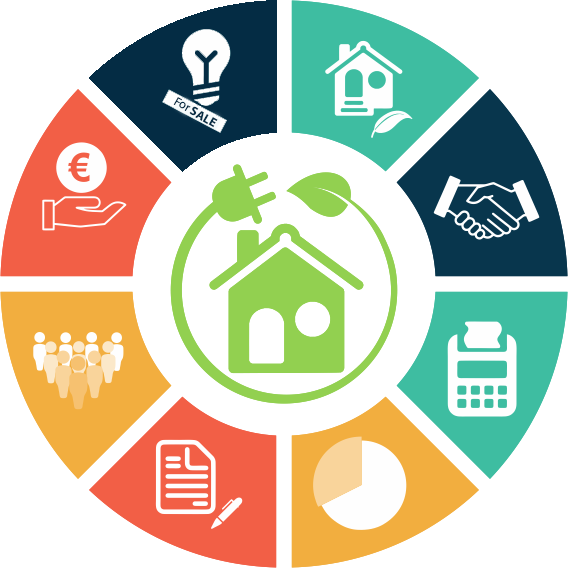 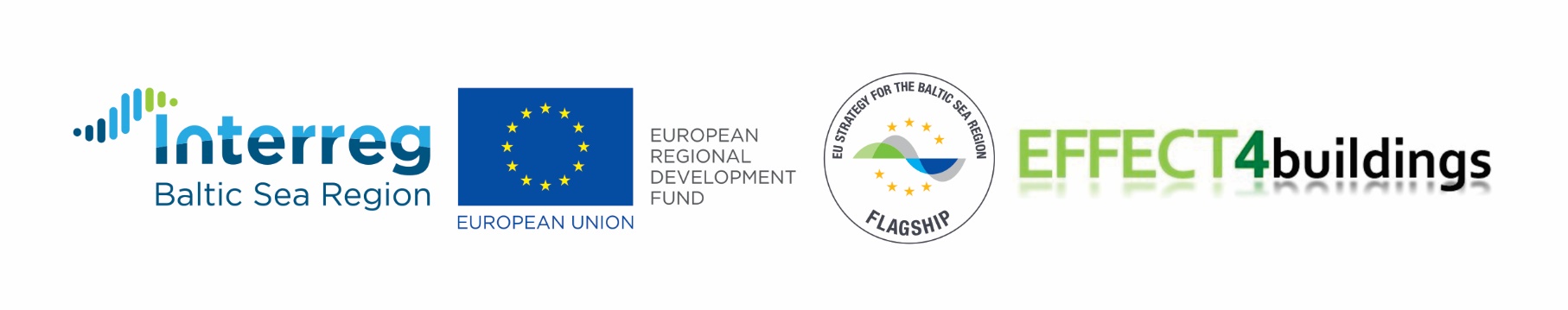 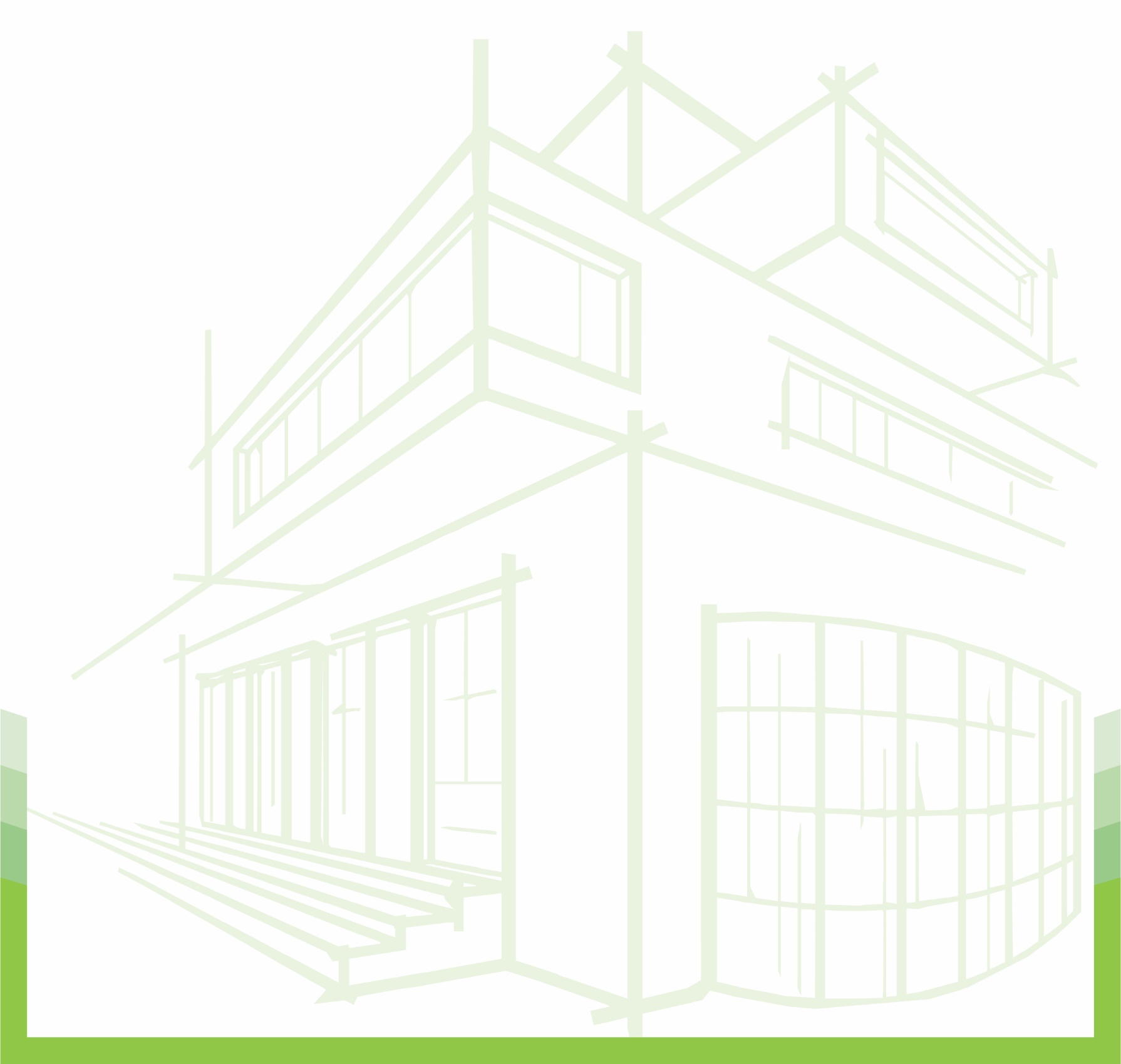 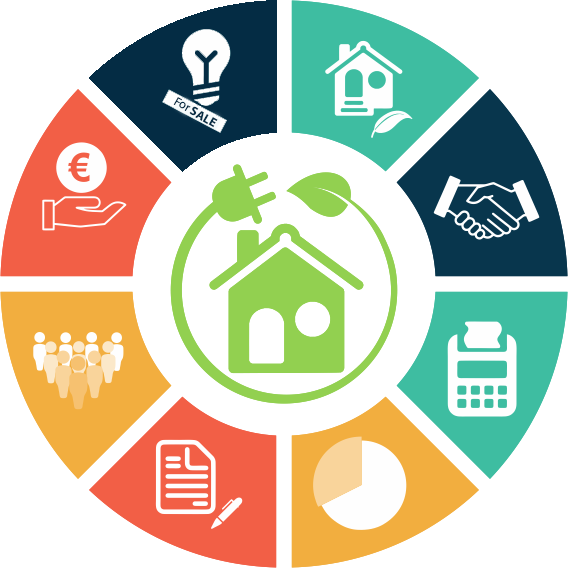 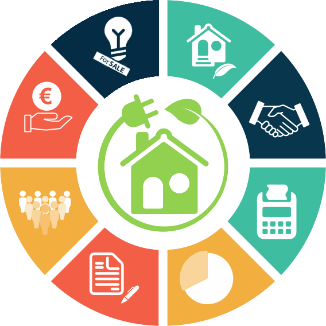 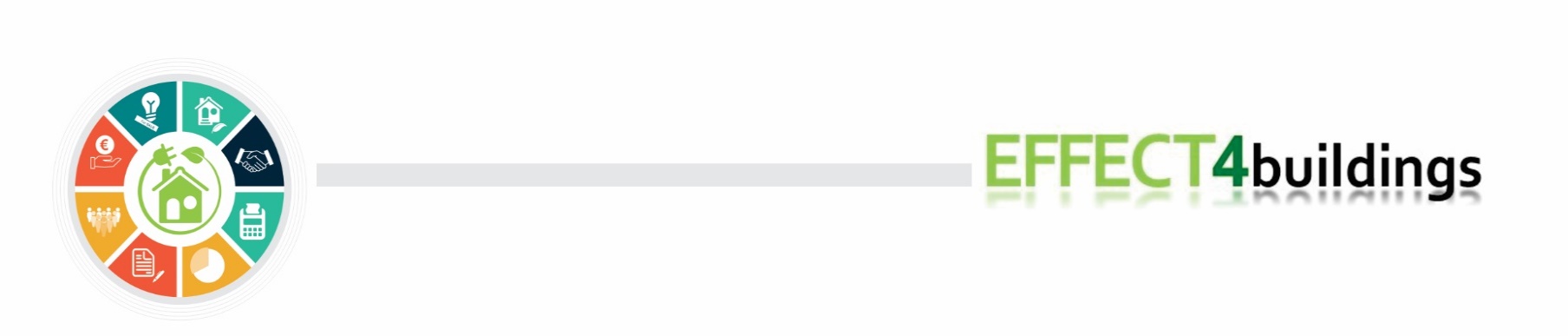 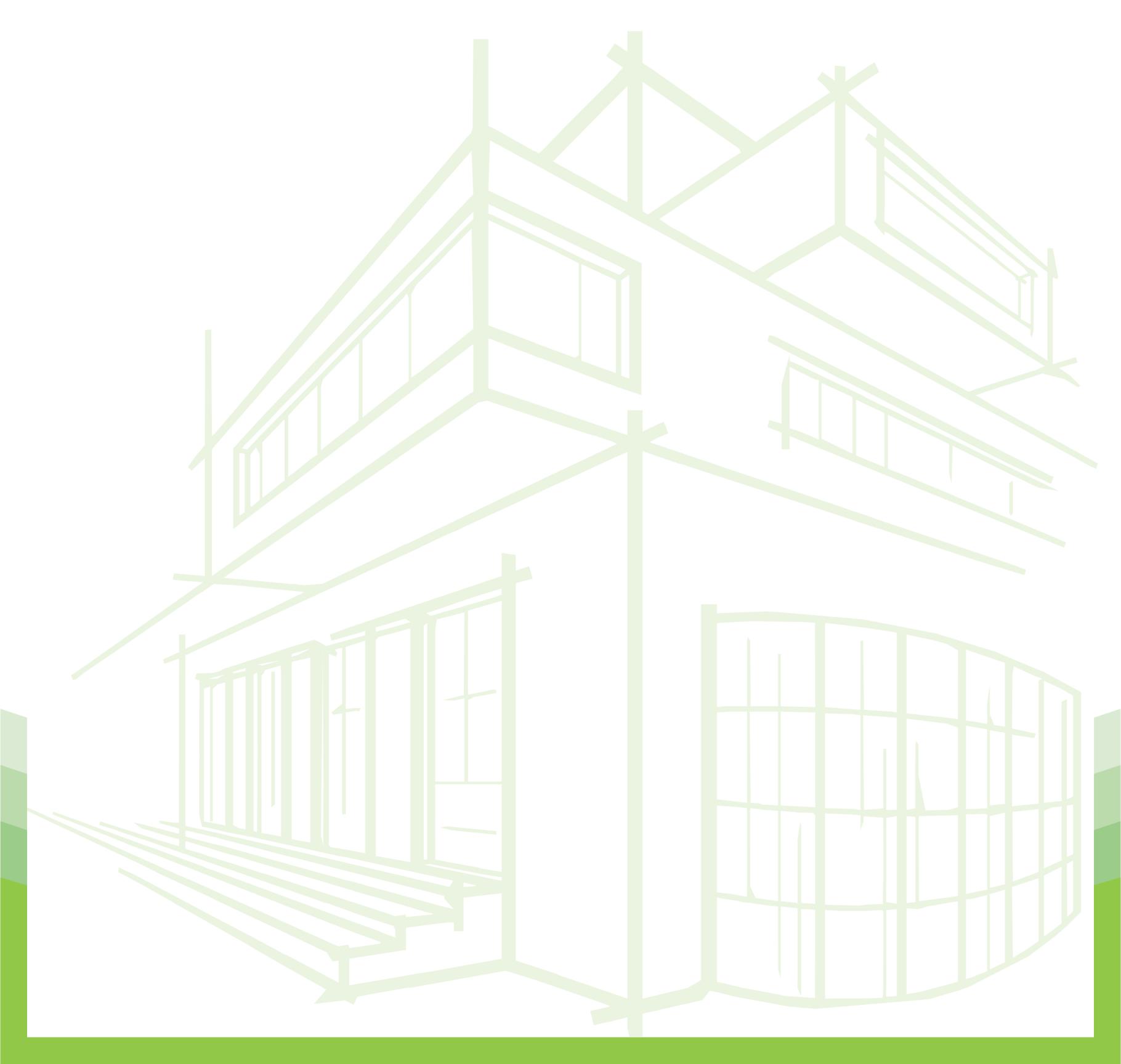 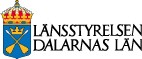 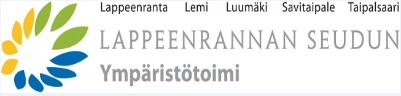 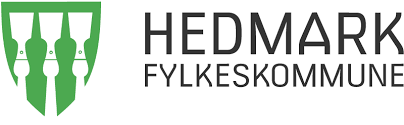 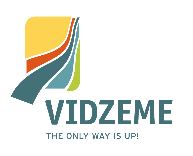 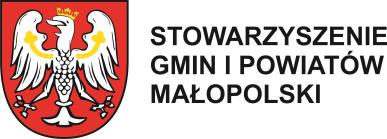 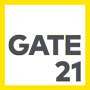 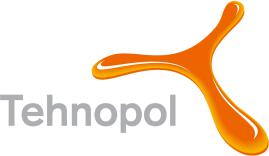 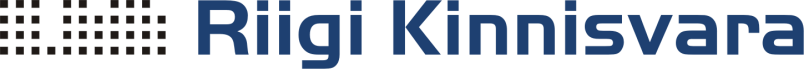 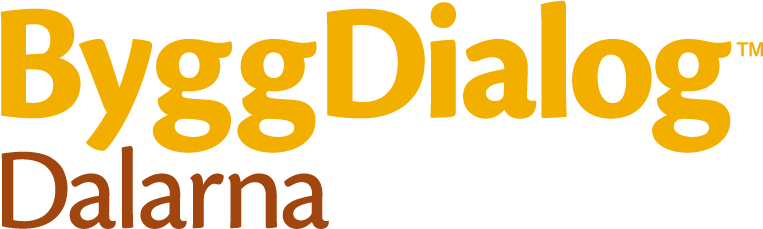 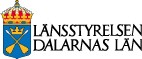 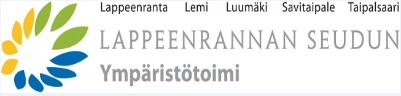 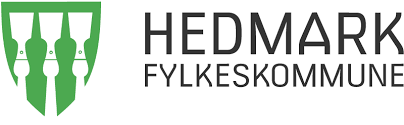 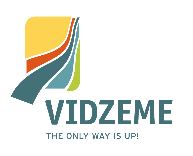 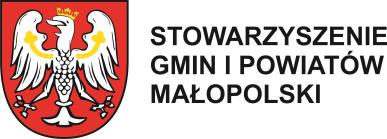 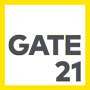 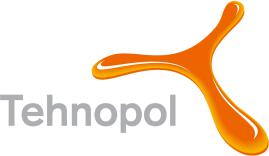 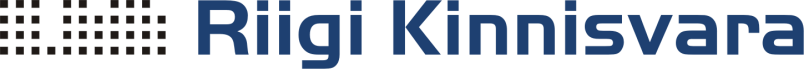 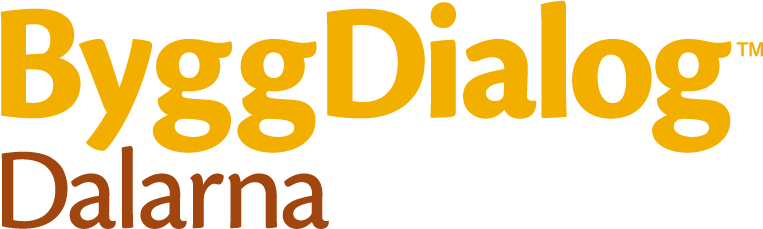 Introduction contract templateThe Sustainable Building Cluster has developed this template for green lease contracts, based on templates from the Real Estate Owner’s Association for office buildings. It has been adapted to facilitate other buildings such as retail or commercial. The green lease contract is attached as an annex to the original lease. This template contains the minimum requirements. If the parties wish, the minimum requirements can be supplemented by additional voluntary commitments. The following factors should be taken into account when choosing the environmental ambition of the green lease contract: The parties environmental commitment, building and the facilities conditions, willingness to set aside time for environmental cooperation and willingness to finance solutions with high environmental performance.Read more about green lease contracts in the “Guideline for implementing Green lease contract” on EFFECT4buildings web page.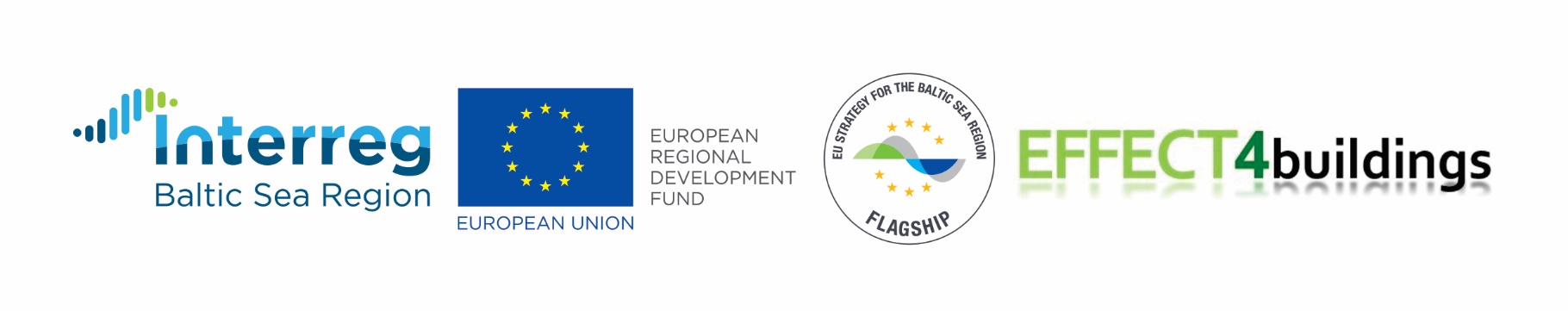 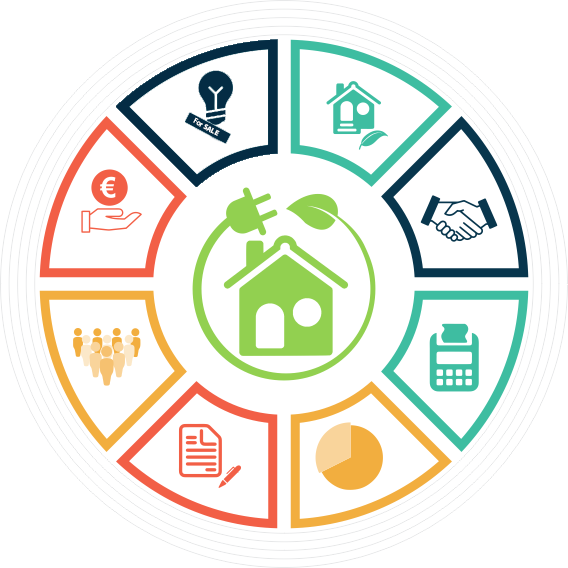 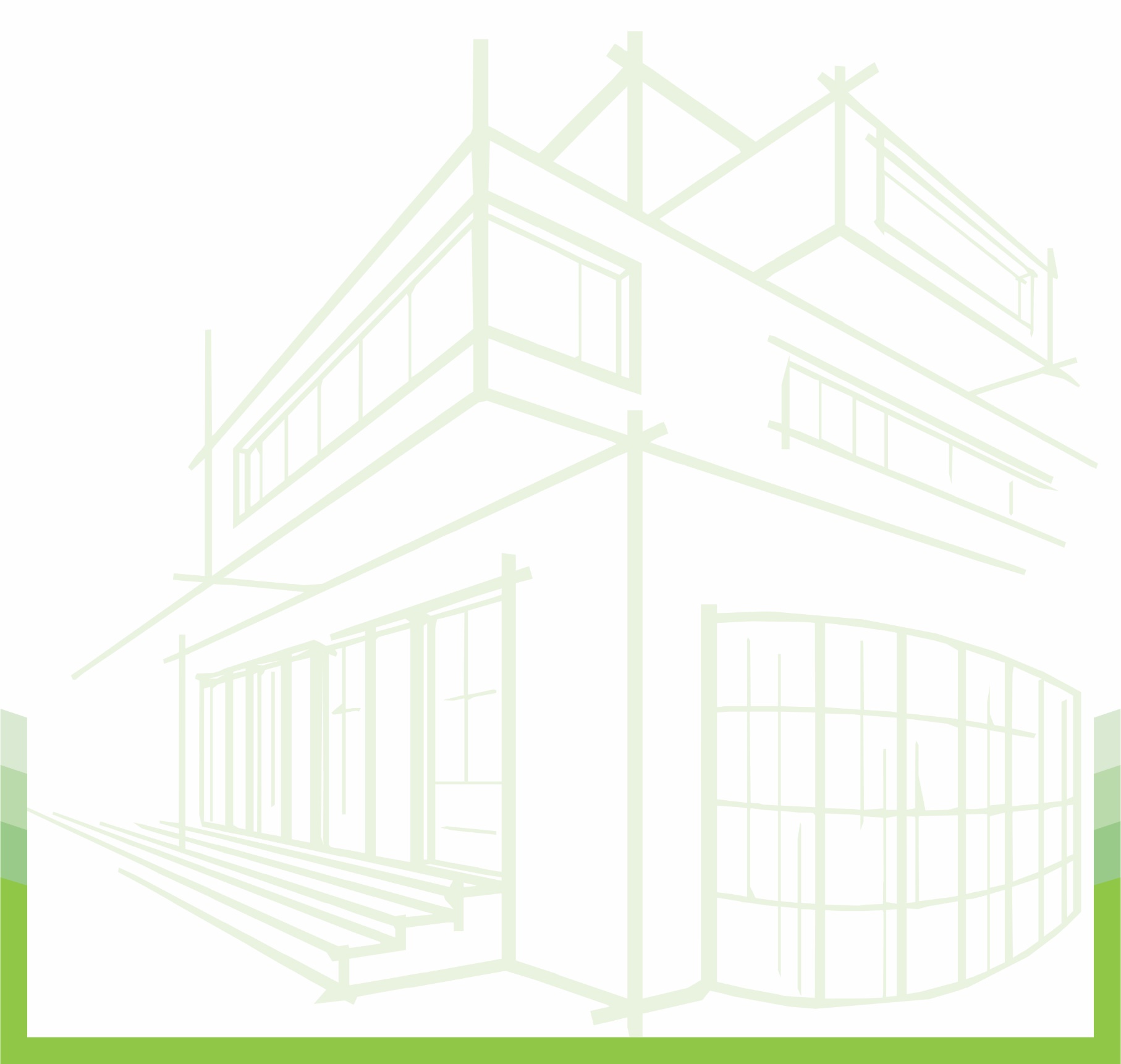 IntendsLease No:Lease No:Property designation:Property designation:Property designation:Property designation:LandlordNameNameNamePerson No./OrgnrPerson No./OrgnrPerson No./OrgnrTenantNameNameNamePerson No./OrgnrPerson No./OrgnrPerson No./OrgnrCollaboration, information, and educationWhen signing this agreement, the parties have exchanged information about their environmental ambitions and their environmental work. In future, such exchange of information shall take place at meetings at least once a year. The exchange of information shall be documented.When signing this agreement, the parties have exchanged information about their environmental ambitions and their environmental work. In future, such exchange of information shall take place at meetings at least once a year. The exchange of information shall be documented.When signing this agreement, the parties have exchanged information about their environmental ambitions and their environmental work. In future, such exchange of information shall take place at meetings at least once a year. The exchange of information shall be documented.When signing this agreement, the parties have exchanged information about their environmental ambitions and their environmental work. In future, such exchange of information shall take place at meetings at least once a year. The exchange of information shall be documented.When signing this agreement, the parties have exchanged information about their environmental ambitions and their environmental work. In future, such exchange of information shall take place at meetings at least once a year. The exchange of information shall be documented.When signing this agreement, the parties have exchanged information about their environmental ambitions and their environmental work. In future, such exchange of information shall take place at meetings at least once a year. The exchange of information shall be documented.Collaboration, information, and educationThe landlord is responsible to organize and lead the follow-up meetings with representative specified by the tenant. During the meetings, the status of the commitments in this agreement shall be reviewed. Meetings shall be documented and conducted at least once a year.The landlord is responsible to organize and lead the follow-up meetings with representative specified by the tenant. During the meetings, the status of the commitments in this agreement shall be reviewed. Meetings shall be documented and conducted at least once a year.The landlord is responsible to organize and lead the follow-up meetings with representative specified by the tenant. During the meetings, the status of the commitments in this agreement shall be reviewed. Meetings shall be documented and conducted at least once a year.The landlord is responsible to organize and lead the follow-up meetings with representative specified by the tenant. During the meetings, the status of the commitments in this agreement shall be reviewed. Meetings shall be documented and conducted at least once a year.The landlord is responsible to organize and lead the follow-up meetings with representative specified by the tenant. During the meetings, the status of the commitments in this agreement shall be reviewed. Meetings shall be documented and conducted at least once a year.The landlord is responsible to organize and lead the follow-up meetings with representative specified by the tenant. During the meetings, the status of the commitments in this agreement shall be reviewed. Meetings shall be documented and conducted at least once a year.Collaboration, information, and educationThe Parties shall jointly develop, review, and update the action plan at least once a year, and work active to reduce the environmental impact of the building and operation.The Parties shall jointly develop, review, and update the action plan at least once a year, and work active to reduce the environmental impact of the building and operation.The Parties shall jointly develop, review, and update the action plan at least once a year, and work active to reduce the environmental impact of the building and operation.The Parties shall jointly develop, review, and update the action plan at least once a year, and work active to reduce the environmental impact of the building and operation.The Parties shall jointly develop, review, and update the action plan at least once a year, and work active to reduce the environmental impact of the building and operation.The Parties shall jointly develop, review, and update the action plan at least once a year, and work active to reduce the environmental impact of the building and operation.Collaboration, information, and educationThe landlord shall provide the tenant with written information on how the tenant can contribute to reducing the environmental impact of the building and operation. The information shall cover areas of energy, material selection and waste management.The landlord shall provide the tenant with written information on how the tenant can contribute to reducing the environmental impact of the building and operation. The information shall cover areas of energy, material selection and waste management.The landlord shall provide the tenant with written information on how the tenant can contribute to reducing the environmental impact of the building and operation. The information shall cover areas of energy, material selection and waste management.The landlord shall provide the tenant with written information on how the tenant can contribute to reducing the environmental impact of the building and operation. The information shall cover areas of energy, material selection and waste management.The landlord shall provide the tenant with written information on how the tenant can contribute to reducing the environmental impact of the building and operation. The information shall cover areas of energy, material selection and waste management.The landlord shall provide the tenant with written information on how the tenant can contribute to reducing the environmental impact of the building and operation. The information shall cover areas of energy, material selection and waste management.Energy and Indoor environment Amount of energyWhen signing this agreement, the landlord shall carry out and document a briefing with the tenant about the last completed energy declaration including identified energy performance improvement proposals and reported mandatory ventilation control (OVK) and radon measurement, if performed. In the context of the annual follow-up meetings, the parties shall discuss the improvement proposals. And evaluate the outcome of energy performance, ventilation and radon content carried out after the implementation of the Energy Declaration.When signing this agreement, the landlord shall carry out and document a briefing with the tenant about the last completed energy declaration including identified energy performance improvement proposals and reported mandatory ventilation control (OVK) and radon measurement, if performed. In the context of the annual follow-up meetings, the parties shall discuss the improvement proposals. And evaluate the outcome of energy performance, ventilation and radon content carried out after the implementation of the Energy Declaration.When signing this agreement, the landlord shall carry out and document a briefing with the tenant about the last completed energy declaration including identified energy performance improvement proposals and reported mandatory ventilation control (OVK) and radon measurement, if performed. In the context of the annual follow-up meetings, the parties shall discuss the improvement proposals. And evaluate the outcome of energy performance, ventilation and radon content carried out after the implementation of the Energy Declaration.When signing this agreement, the landlord shall carry out and document a briefing with the tenant about the last completed energy declaration including identified energy performance improvement proposals and reported mandatory ventilation control (OVK) and radon measurement, if performed. In the context of the annual follow-up meetings, the parties shall discuss the improvement proposals. And evaluate the outcome of energy performance, ventilation and radon content carried out after the implementation of the Energy Declaration.When signing this agreement, the landlord shall carry out and document a briefing with the tenant about the last completed energy declaration including identified energy performance improvement proposals and reported mandatory ventilation control (OVK) and radon measurement, if performed. In the context of the annual follow-up meetings, the parties shall discuss the improvement proposals. And evaluate the outcome of energy performance, ventilation and radon content carried out after the implementation of the Energy Declaration.When signing this agreement, the landlord shall carry out and document a briefing with the tenant about the last completed energy declaration including identified energy performance improvement proposals and reported mandatory ventilation control (OVK) and radon measurement, if performed. In the context of the annual follow-up meetings, the parties shall discuss the improvement proposals. And evaluate the outcome of energy performance, ventilation and radon content carried out after the implementation of the Energy Declaration.Energy and Indoor environment Amount of energyThe parties shall exchange information of the use of resources annually in the Building regarding:The parties shall exchange information of the use of resources annually in the Building regarding:The parties shall exchange information of the use of resources annually in the Building regarding:The parties shall exchange information of the use of resources annually in the Building regarding:The parties shall exchange information of the use of resources annually in the Building regarding:The parties shall exchange information of the use of resources annually in the Building regarding:Energy and Indoor environment Amount of energyBusinessThe information is based onMeasuredsharing of total energy useEnergy and Indoor environment Amount of energyBusinessThe information is provided bylandlordTenantEnergy and Indoor environment Amount of energyEnergy and Indoor environment Amount of energyHeating including domestichot waterThe information is based onMeasureddistribution of total energy useEnergy and Indoor environment Amount of energyHeating including domestichot waterThe information is provided byLandlordTenantEnergy and Indoor environment Amount of energyEnergy and Indoor environment Amount of energyComfort coolingComfort cooling is not available in the roomComfort cooling is not available in the roomComfort cooling is not available in the roomEnergy and Indoor environment Amount of energyComfort coolingThe information is based onMeasureddistribution of total energy useEnergy and Indoor environment Amount of energyComfort coolingThe information is provided byLandlordTenantEnergy and Indoor environment Amount of energyEnergy and Indoor environment Amount of energyReal estateThe information is based onMeasureddistribution of total energy useEnergy and Indoor environment Amount of energyReal estateThe information is provided byLandlordTenantEnergy and Indoor environment Amount of energyEnergy and Indoor environment Amount of energyWater useThe information is based onMeasureddistribution of total energy useEnergy and Indoor environment Amount of energyWater useThe information is provided byLandlordTenantType of energyThe parties shall work together to optimize the operating times for heating, cooling, and ventilation in the tenant's Building.The parties shall work together to optimize the operating times for heating, cooling, and ventilation in the tenant's Building.The parties shall work together to optimize the operating times for heating, cooling, and ventilation in the tenant's Building.The parties shall work together to optimize the operating times for heating, cooling, and ventilation in the tenant's Building.The parties shall work together to optimize the operating times for heating, cooling, and ventilation in the tenant's Building.The parties shall work together to optimize the operating times for heating, cooling, and ventilation in the tenant's Building.Type of energyThe landlord must buy production-specific renewable electricity.The landlord must buy production-specific renewable electricity.The landlord must buy production-specific renewable electricity.The landlord must buy production-specific renewable electricity.The landlord must buy production-specific renewable electricity.The landlord must buy production-specific renewable electricity.Type of energyFrom the accessAs soon as possible regarding the agreements entered, and no later than (date)As soon as possible regarding the agreements entered, and no later than (date)As soon as possible regarding the agreements entered, and no later than (date)As soon as possible regarding the agreements entered, and no later than (date)As soon as possible regarding the agreements entered, and no later than (date)Type of energyThe tenant must purchase production-specified renewable electricity.The tenant must purchase production-specified renewable electricity.The tenant must purchase production-specified renewable electricity.The tenant must purchase production-specified renewable electricity.The tenant must purchase production-specified renewable electricity.The tenant must purchase production-specified renewable electricity.Type of energyFrom the accessAs soon as possible regarding the agreements entered, and no later than (date)As soon as possible regarding the agreements entered, and no later than (date)As soon as possible regarding the agreements entered, and no later than (date)As soon as possible regarding the agreements entered, and no later than (date)As soon as possible regarding the agreements entered, and no later than (date)Tenant-adaptation and ongoing maintenanceThe landlord shall inform the tenant, in connection with the signing of this agreement, of an optimal placement of the workplaces, considering the technical conditions of the Building.The landlord shall inform the tenant, in connection with the signing of this agreement, of an optimal placement of the workplaces, considering the technical conditions of the Building.The landlord shall inform the tenant, in connection with the signing of this agreement, of an optimal placement of the workplaces, considering the technical conditions of the Building.The landlord shall inform the tenant, in connection with the signing of this agreement, of an optimal placement of the workplaces, considering the technical conditions of the Building.The landlord shall inform the tenant, in connection with the signing of this agreement, of an optimal placement of the workplaces, considering the technical conditions of the Building.The landlord shall inform the tenant, in connection with the signing of this agreement, of an optimal placement of the workplaces, considering the technical conditions of the Building.Local designIn connection with the signing of this agreement, the tenant must provide the landlord with a furniture plan that takes into account the technical conditions of the Building. The tenant must continuously notify the landlord if the use of the Building changes in a way that affects the indoor environment.In connection with the signing of this agreement, the tenant must provide the landlord with a furniture plan that takes into account the technical conditions of the Building. The tenant must continuously notify the landlord if the use of the Building changes in a way that affects the indoor environment.In connection with the signing of this agreement, the tenant must provide the landlord with a furniture plan that takes into account the technical conditions of the Building. The tenant must continuously notify the landlord if the use of the Building changes in a way that affects the indoor environment.In connection with the signing of this agreement, the tenant must provide the landlord with a furniture plan that takes into account the technical conditions of the Building. The tenant must continuously notify the landlord if the use of the Building changes in a way that affects the indoor environment.In connection with the signing of this agreement, the tenant must provide the landlord with a furniture plan that takes into account the technical conditions of the Building. The tenant must continuously notify the landlord if the use of the Building changes in a way that affects the indoor environment.In connection with the signing of this agreement, the tenant must provide the landlord with a furniture plan that takes into account the technical conditions of the Building. The tenant must continuously notify the landlord if the use of the Building changes in a way that affects the indoor environment.MaterialsThe parties shall take environmental considerations into account when choosing materials in the Building.The parties shall take environmental considerations into account when choosing materials in the Building.The parties shall take environmental considerations into account when choosing materials in the Building.The parties shall take environmental considerations into account when choosing materials in the Building.The parties shall take environmental considerations into account when choosing materials in the Building.The parties shall take environmental considerations into account when choosing materials in the Building.Choice of interior design and equipmentThe Parties shall select low-energy appliances in the Building.The Parties shall select low-energy appliances in the Building.The Parties shall select low-energy appliances in the Building.The Parties shall select low-energy appliances in the Building.The Parties shall select low-energy appliances in the Building.The Parties shall select low-energy appliances in the Building.Waste managementThe Parties shall document the handling of dismantled and removed building materials and furnishings (reuse, recycling, energy recovery and disposal) in connection with tenant adaptation in the existing Building.The Parties shall document the handling of dismantled and removed building materials and furnishings (reuse, recycling, energy recovery and disposal) in connection with tenant adaptation in the existing Building.The Parties shall document the handling of dismantled and removed building materials and furnishings (reuse, recycling, energy recovery and disposal) in connection with tenant adaptation in the existing Building.The Parties shall document the handling of dismantled and removed building materials and furnishings (reuse, recycling, energy recovery and disposal) in connection with tenant adaptation in the existing Building.The Parties shall document the handling of dismantled and removed building materials and furnishings (reuse, recycling, energy recovery and disposal) in connection with tenant adaptation in the existing Building.The Parties shall document the handling of dismantled and removed building materials and furnishings (reuse, recycling, energy recovery and disposal) in connection with tenant adaptation in the existing Building.SignSignLocal maintenanceIn exercising his duty of custody and maintenance obligations in the Building, the tenant must consider the choice of methods.In exercising his duty of custody and maintenance obligations in the Building, the tenant must consider the choice of methods.In exercising his duty of custody and maintenance obligations in the Building, the tenant must consider the choice of methods.In exercising his duty of custody and maintenance obligations in the Building, the tenant must consider the choice of methods.In exercising his duty of custody and maintenance obligations in the Building, the tenant must consider the choice of methods.In exercising his duty of custody and maintenance obligations in the Building, the tenant must consider the choice of methods.Local maintenanceDuring maintenance, care and operation in the property, the landlord must take environmental considerations into account when choosing methods.During maintenance, care and operation in the property, the landlord must take environmental considerations into account when choosing methods.During maintenance, care and operation in the property, the landlord must take environmental considerations into account when choosing methods.During maintenance, care and operation in the property, the landlord must take environmental considerations into account when choosing methods.During maintenance, care and operation in the property, the landlord must take environmental considerations into account when choosing methods.During maintenance, care and operation in the property, the landlord must take environmental considerations into account when choosing methods.SignatureThis Annex to the Agreement has been drawn up in two identical copies, each of which the parties have taken.This Annex to the Agreement has been drawn up in two identical copies, each of which the parties have taken.This Annex to the Agreement has been drawn up in two identical copies, each of which the parties have taken.This Annex to the Agreement has been drawn up in two identical copies, each of which the parties have taken.This Annex to the Agreement has been drawn up in two identical copies, each of which the parties have taken.This Annex to the Agreement has been drawn up in two identical copies, each of which the parties have taken.SignatureCityCityCityCityCityCitySignatureLandlord's name:Landlord's name:Tenant name:Tenant name:Tenant name:Tenant name:SignatureSignature:Signature:Signature:Signature:Signature:Signature:SignatureSignatureName clarification:Name clarification:Name clarification:Name clarification:Name clarification:Name clarification:Signature